Места проживанияНазовите 3 самых многочисленных народа, проживающих на территории РФНазовите самый многочисленный народ на территории СибириКакой народ является самым многочисленным на Кавказе?Укажите места проживания ногайцевЗапишите самоназвание тунгусовЖилищаПеред Вами жилища разных народов. Укажите, как они называются (если есть название) и какому народу принадлежат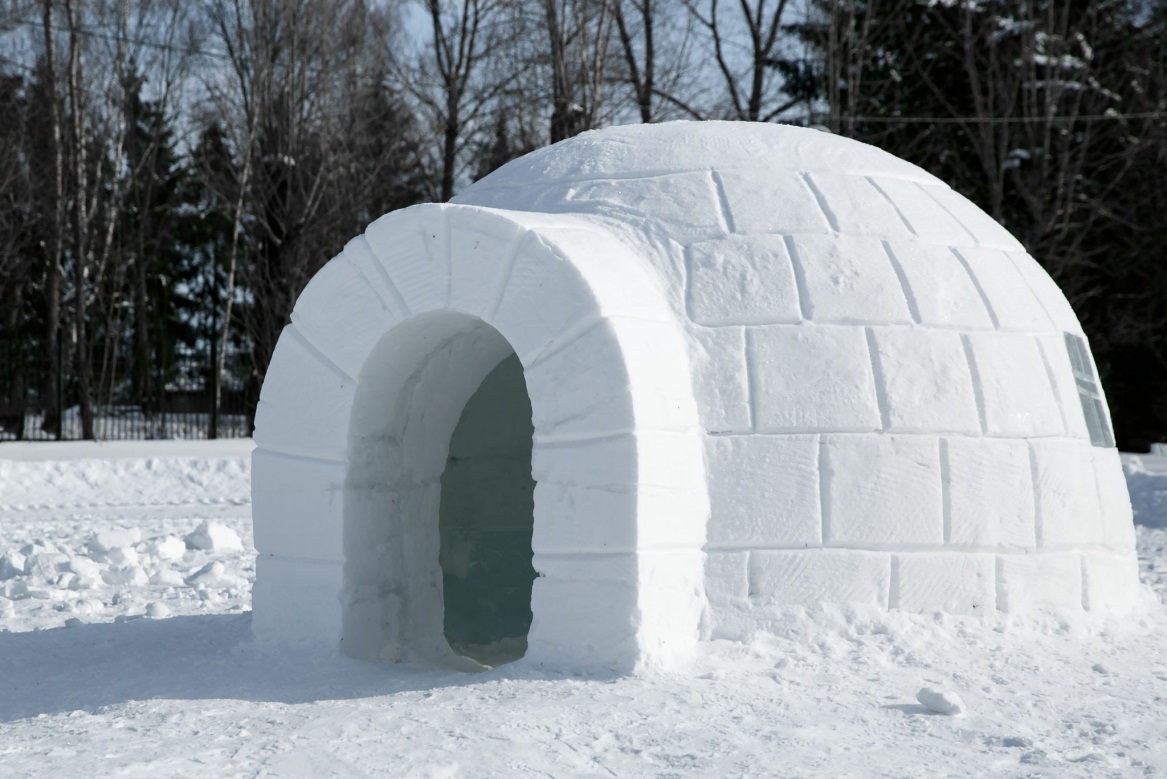 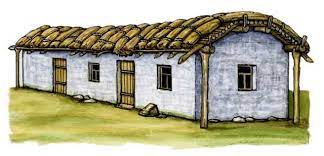 3)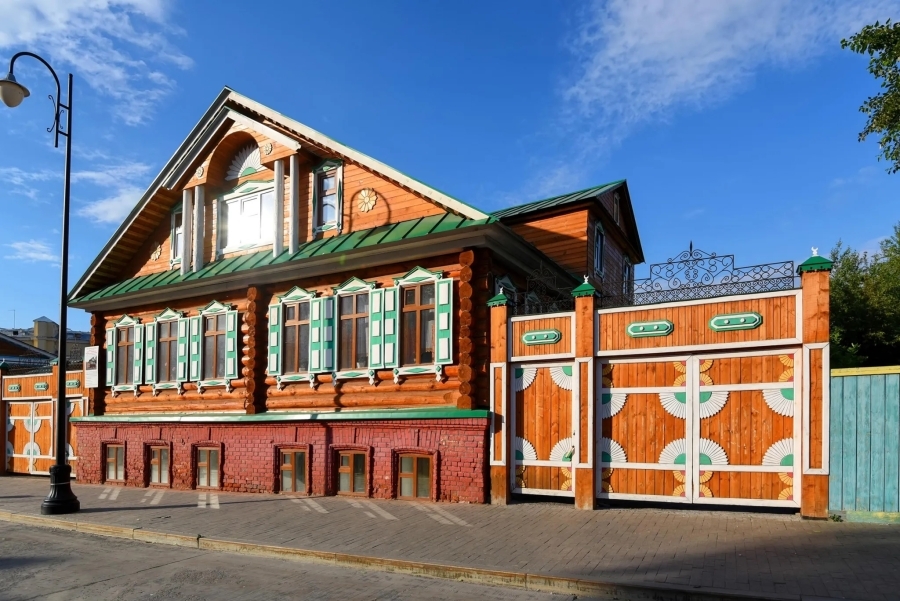 4) 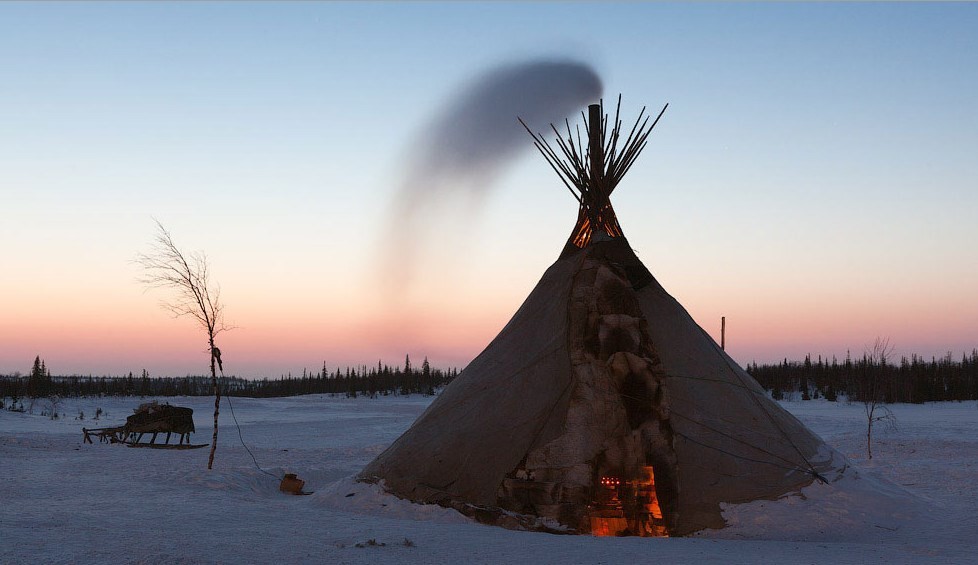 5) 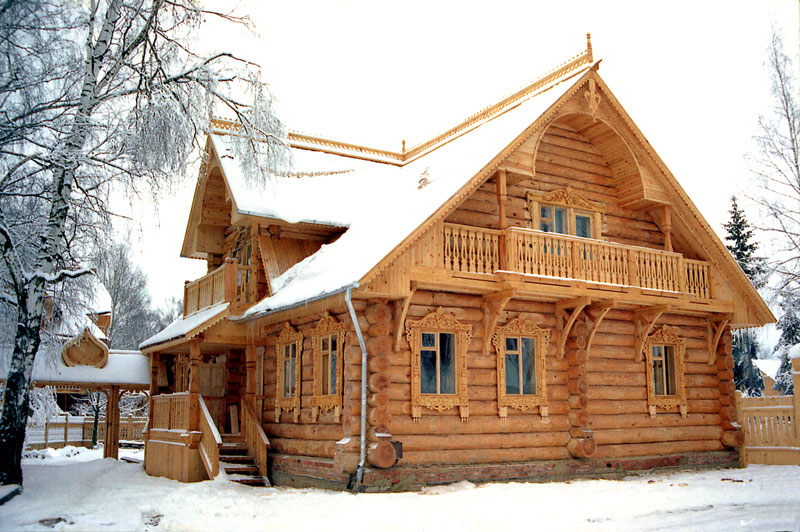 3. ОдеждаКакому народу принадлежит эта одежда?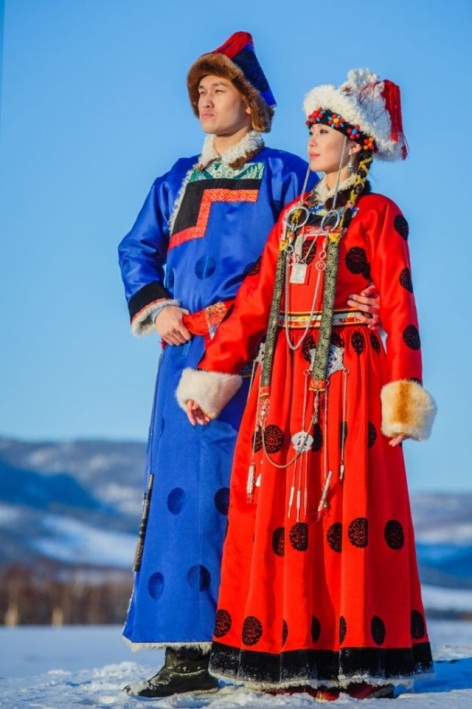 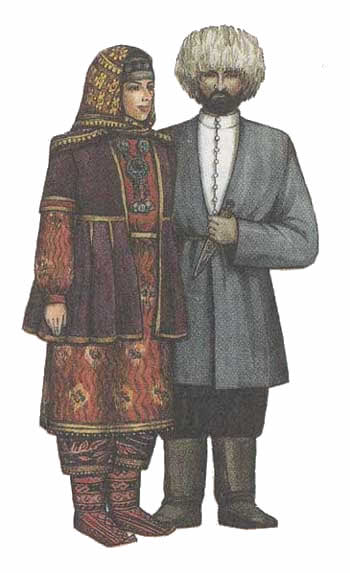 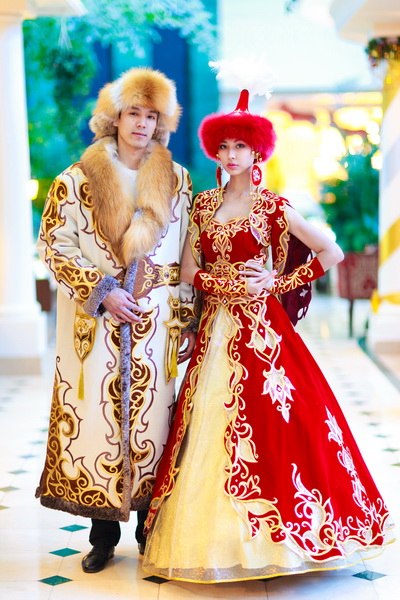 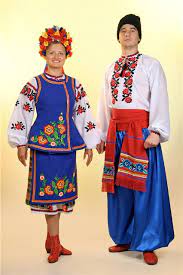 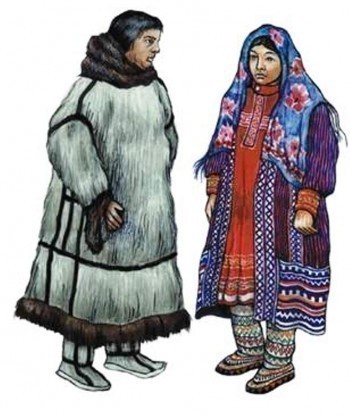 4. КухняБлюдо какого народа Вы видите? Укажите, как оно называется?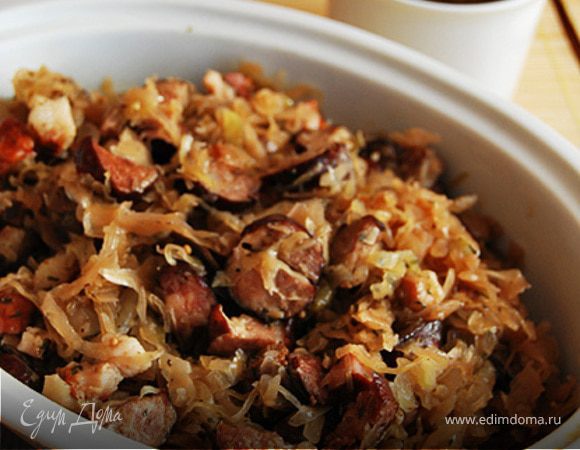 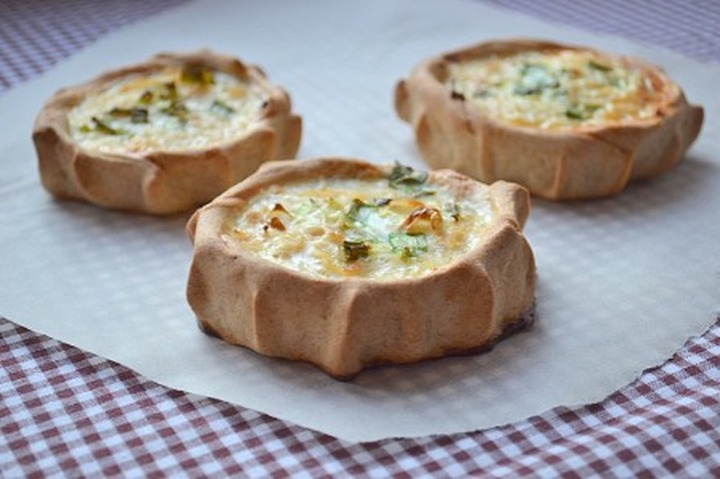 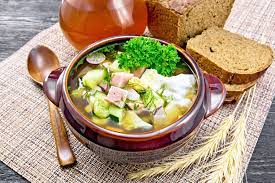 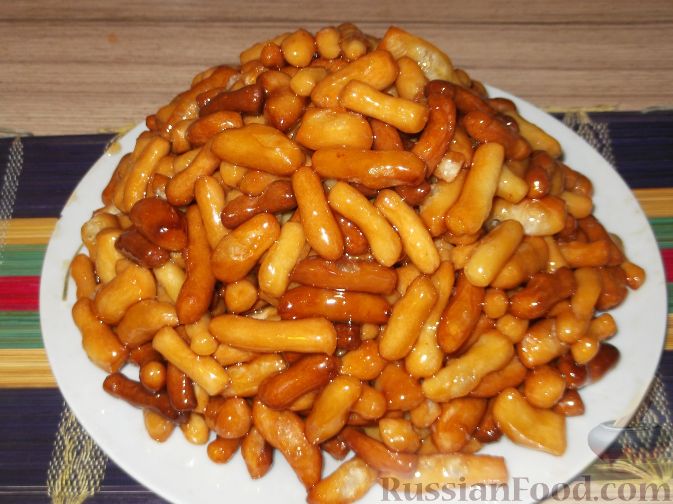 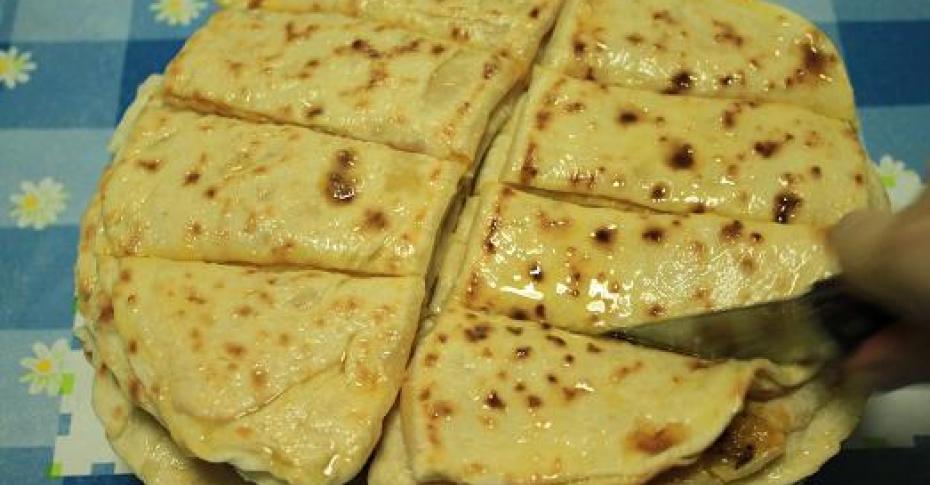 5. ПраздникиИзображение какого праздника Вы видите? Какой народ отмечает этот праздник?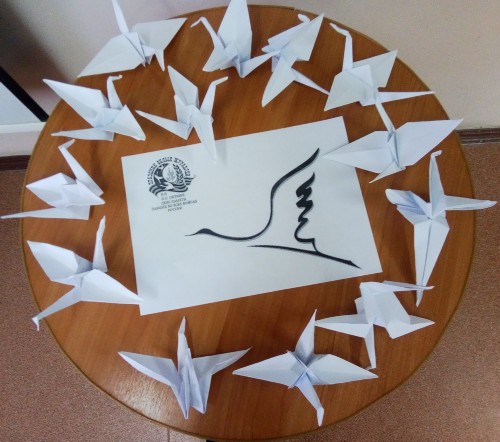 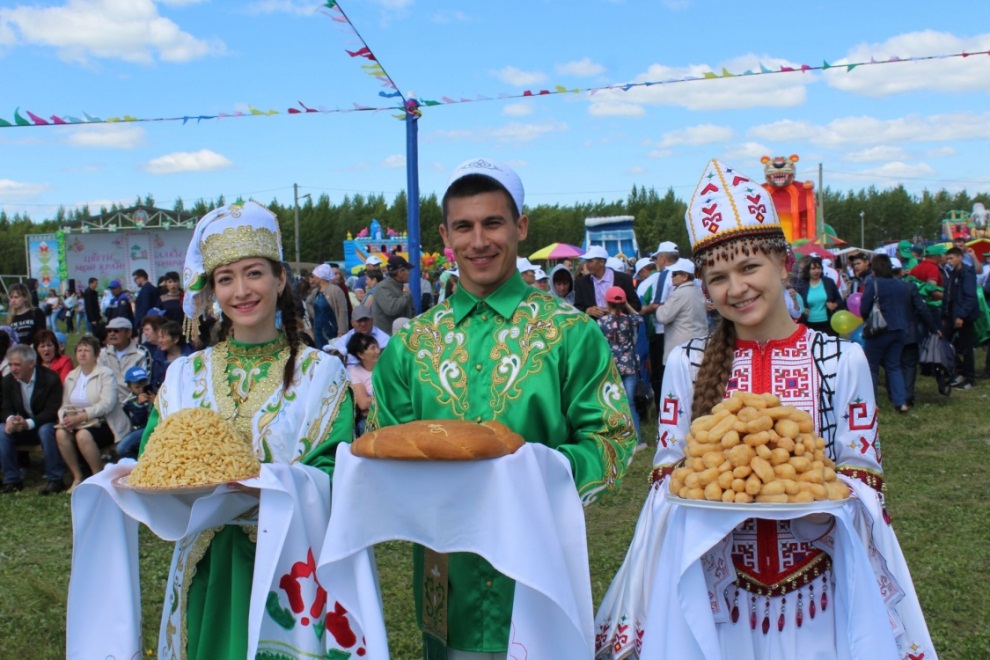 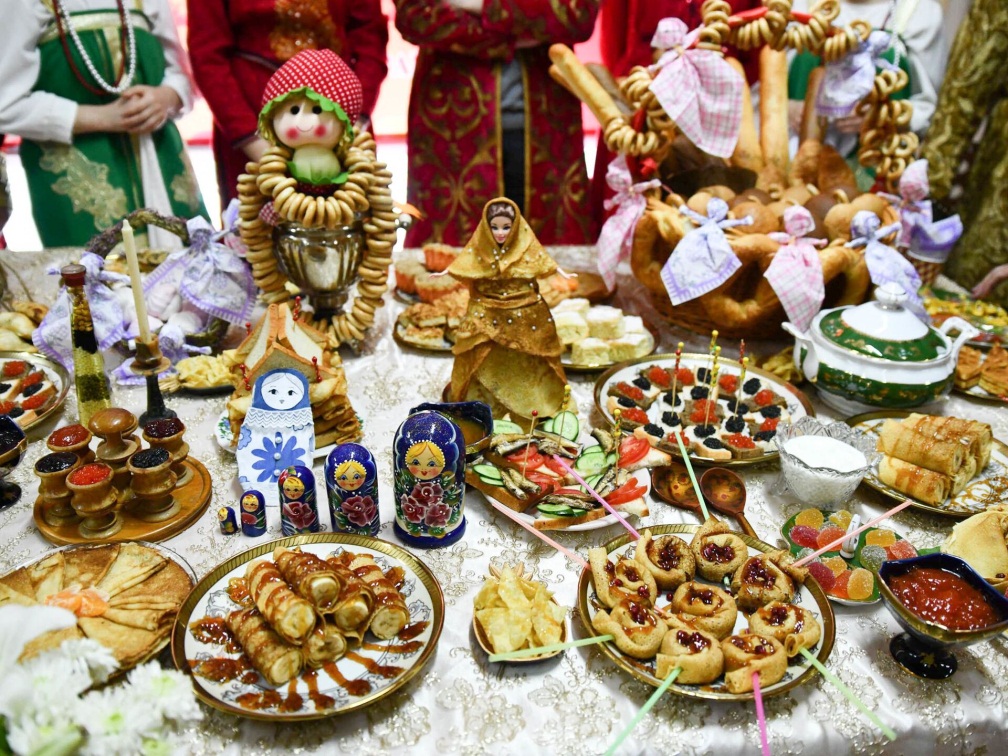 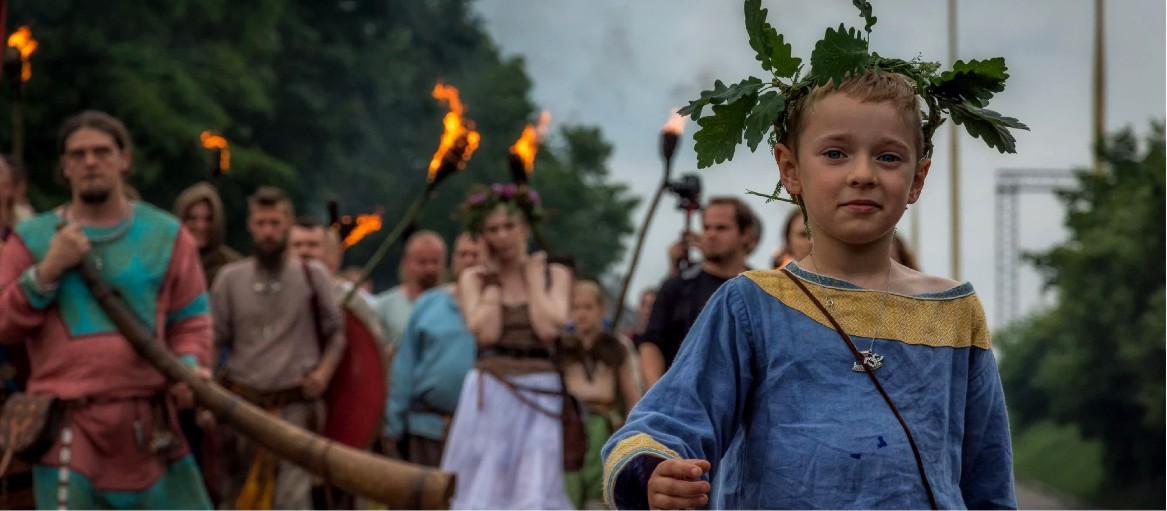 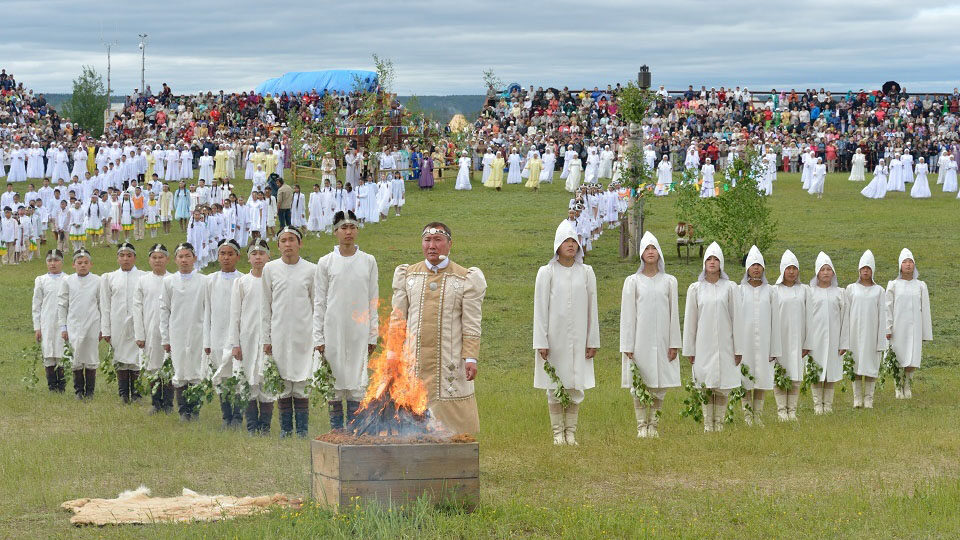 6. Выдающиеся людиК какому этносу относится данный писатель или поэт?Чингиз Айтматов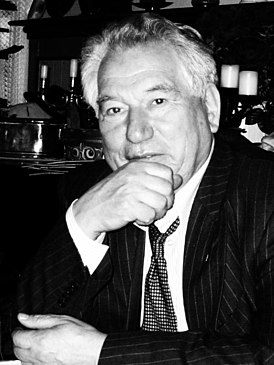 Л.Н. Толстой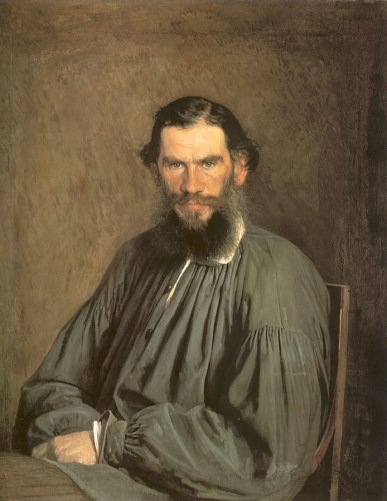 Н.В. Гоголь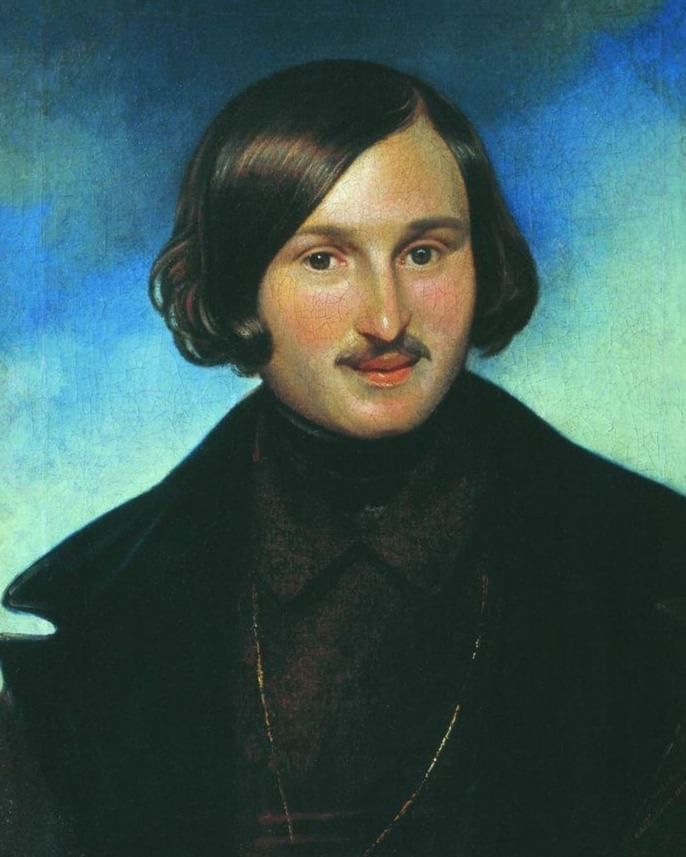 Расул Гамзатов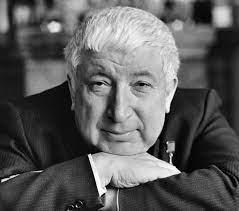 Василь Быков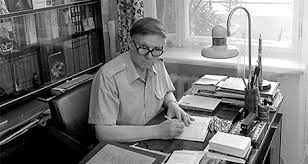 